Allevamento Dell' Orgoglio nero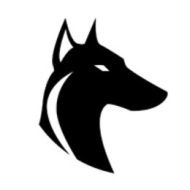 Selezione dobermann Riconosciuto da : 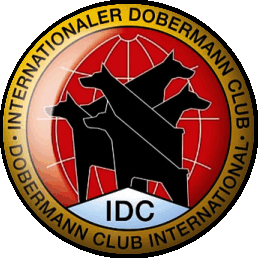 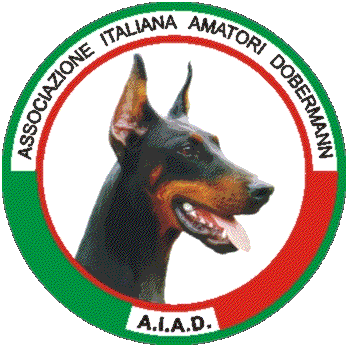 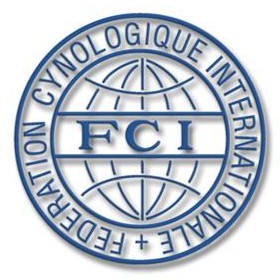 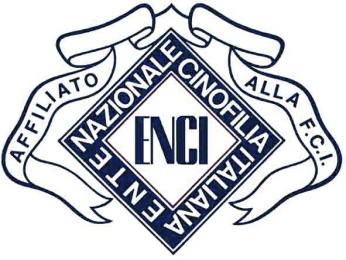 Contratto di monta e manifestazioni cinofileQuesto accordo è fraI sottoscritti allevatori titolari dell' Allevamento dobermann Dell' Orgoglio Nero Alessandro Annaloro e Maria Iolanda Borsato residenti in via Cassia Cimina 273   01036 Nepi (VT)E il proprietario del caneSig./Sig.ra:_______________________________________________________________________________________Codice Fiscale ___________________________________________________________________________________Nato/a:______________________________________________________________in data_______________________Residente in ________________________________________via____________________________________n°_____Telefono____________________________________email________________________________________________proprietario del cane di nome________________________________________________________________________  Microchip ____________________________________________________________loi__________________________nato il______________________di razza Dobermann di colore____________________________focato  sesso maschiotra le parti presenti viene stipulato oggi un accordo per la futura monte del cane e per le esposizioni e manifestazioni cinofile del seguente tenore:1) AccoppiamentoAl fine di perseguire l'obbiettivo di selezione della razza volto a ottenere esemplari morfologicamente corretti, di alta genealogia con buona salute ed equilibrio caratteriale, il Sig./Sig.ra_________________________________________nella qualità di proprietario/a del cane di nome_______________________________________________di razza Dobermann, sesso maschio di colore___________focato, Microchip________________________________ loi___________   accetta di cedere all’ allevamento dobermann Dell' Orgoglio Nero Alessandro Annaloro e Maria Iolanda Borsato i diritti di riproduzione del cane.Il cane di nome_______________________________________________non può essere sterilizzato se non per gravi motivi di salute certificati dal medico veterinario curante con allegata documentazione. L’accoppiamento deve avvenire solo con fattrici iscritte all'ENCI o ad altri Kennel Club riconosciuti dalla FCI, radiografati per la displasia dell'anca e con un giudizio del grado di displasia giudicato da un Centro di Lettura Ufficiale come "ammissibile alla riproduzione".Il proprietario si impegna a non far accoppiare il cane da nessun altro se non preventivamente concordato e autorizzato dall' allevatore stesso.2) Documenti richiesti per l’accoppiamentoIl cane di nome_______________________________________________prima di essere accoppiato dovrà essere radiografato per la Displasia dell'Anca e con un giudizio del grado di displasia giudicato da un Centro di Lettura Ufficiale come "ammissibile alla riproduzione". E’ consigliato che i soggetti in riproduzione abbiamo conseguito il titolo di Z.T.P, (Prova d’idoneità per la riproduzione)3) Diritti di MontaL’Allevamento dobermann Dell' Orgoglio Nero di Alessandro Annaloro e Maria Iolanda Borsato avrà a titolo gratuito la disponibilità del cane di nome_______________________________________________ per monte riservate a femmine di proprietà dell' allevamento stesso per permettere di continuare il lavoro di selezione della razza volto a migliorare la qualità dei cani prodotti dall' allevamento stesso.,nel caso di monta verso terzi L’Allevamento dobermann Dell' Orgoglio Nero di Alessandro Annaloro e Maria Iolanda Borsato, riconoscerà al Sig./Sig.ra_________________________________________proprietario/a del  cane di nome_______________________________________________La meta della somma pagata per la monta nel caso che la femmina non sia gravita la stessa monta  sarà ripetuta gratuitamente.4) Esposizioni e manifestazioni cinofile e diritto di immagine4.1) Il Sig./Sig.ra_________________________________________accetta di fornire all' Allevamento dobermann Dell' Orgoglio Nero Alessandro Annaloro e Maria Iolanda Borsato , le foto del proprio cane e le copie dei giudizi, dei certificati e degli eventuali titoli assegnati in esposizioni cinofile e brevetti di lavoro nonché i titoli di abilitazione alla riproduzione o altro, al fine di permetterne l'uso per la promozione della razza. L’allevamento dobermann Dell' Orgoglio Nero Alessandro Annaloro e Maria Iolanda Borsato, potrà pubblicizzare a mezzo di stampa o siti web televisione o altro, senza che ciò costituisca violazione dei diritti di immagine o di “privacy”. 4.2) Il Sig./Sig.ra_________________________________________si impegna su richiesta dell’ Allevamento dobermann Dell’Orgoglio Nero di Alessandro Annaloro e Maria Iolanda Borsato, ad accompagnare il  proprio cane di nome_______________________________________________alle esposizioni e/o manifestazioni cinofile nazionali e internazionali, quando richiesto dall' Allevamento dobermann Dell' Orgoglio Nero Alessandro Annaloro e Maria Iolanda Borsato, in caso non possa portarlo lo affiderà all' Allevamento dobermann Dell' Orgoglio Nero Alessandro Annaloro e Maria Iolanda Borsato per portarlo alle esposizioni o brevetti di lavoro. 4.3) L’ Allevamento dobermann Dell' Orgoglio Nero Alessandro Annaloro e Maria Iolanda Borsato si riserva, in ogni manifestazione cinofila, a suo insindacabile giudizio, il diritto di decidere chi presenterà o condurrà il cane nel corso della predetta manifestazione.5) Clausola conciliativaPer qualsiasi controversia che dovesse insorgere tra le parti in merito alla interpretazione ed esecuzione del presente contratto o ad esso connesse, le parti si obbligano a ricorrere alla procedura di mediazione disciplinata dal D.Lgs. 28/2010 e successive modifiche e/o integrazioni, prima di adire l’A.G.6) Foro competentePer eventuali controversie su questo accordo, che non siano state risolte tra le parti a seguito della procedura di mediazione indicata al punto 5) del presente accordo,  vale il domicilio del proprietario del cane quale foro Competente.Ai sensi e per gli effetti degli articoli 1341 e 1342 del Codice Civile, le parti dichiarano, senza riserva alcuna, di aver letto e approvato tutte le clausole del presente contratto, che si compone di nr. 2 (due) pagine.Luogo______________________________________   Data_____________________________________Firma dell’allevatori		                                                    Firma del Sig. /Sig.raAlessandro Annaloro e Maria Iolanda Borsato________________________________			.   __________________________________________________________________			.   _________________________________